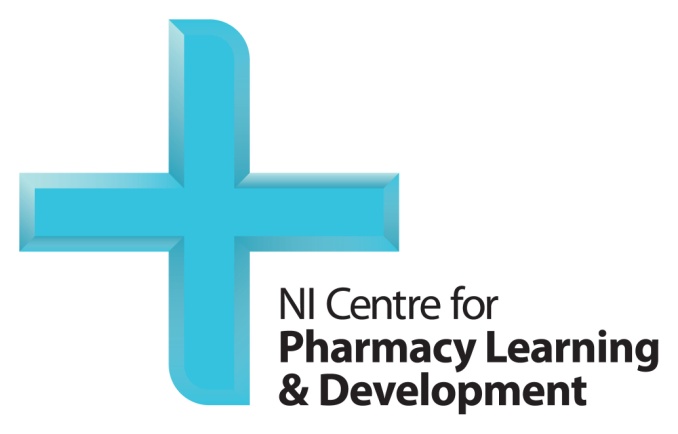 Date:Date:Date:Date:Date:Patient initials:Patient initials:Patient initials:Patient initials:Patient initials:Patient initials:Patient initials:Patient initials:Age: (years)Age: (years)Age: (years)Age: (years)Age: (years)Age: (years)Age: (years)Age: (years)Age: (years)Age: (years)Age: (years)Age: (years)Male / female Male / female Male / female Male / female Male / female Male / female Past Medical History1……….………………………………………………...........2……….………………………………………………...........3…………..…………………………..…………..……..…….4………...………………………………....…………….…….5………………………………….…………………………….6……..…………………………………………………….......Past Medical History1……….………………………………………………...........2……….………………………………………………...........3…………..…………………………..…………..……..…….4………...………………………………....…………….…….5………………………………….…………………………….6……..…………………………………………………….......Past Medical History1……….………………………………………………...........2……….………………………………………………...........3…………..…………………………..…………..……..…….4………...………………………………....…………….…….5………………………………….…………………………….6……..…………………………………………………….......Past Medical History1……….………………………………………………...........2……….………………………………………………...........3…………..…………………………..…………..……..…….4………...………………………………....…………….…….5………………………………….…………………………….6……..…………………………………………………….......Past Medical History1……….………………………………………………...........2……….………………………………………………...........3…………..…………………………..…………..……..…….4………...………………………………....…………….…….5………………………………….…………………………….6……..…………………………………………………….......Past Medical History1……….………………………………………………...........2……….………………………………………………...........3…………..…………………………..…………..……..…….4………...………………………………....…………….…….5………………………………….…………………………….6……..…………………………………………………….......Past Medical History1……….………………………………………………...........2……….………………………………………………...........3…………..…………………………..…………..……..…….4………...………………………………....…………….…….5………………………………….…………………………….6……..…………………………………………………….......Past Medical History1……….………………………………………………...........2……….………………………………………………...........3…………..…………………………..…………..……..…….4………...………………………………....…………….…….5………………………………….…………………………….6……..…………………………………………………….......Past Medical History1……….………………………………………………...........2……….………………………………………………...........3…………..…………………………..…………..……..…….4………...………………………………....…………….…….5………………………………….…………………………….6……..…………………………………………………….......Past Medical History1……….………………………………………………...........2……….………………………………………………...........3…………..…………………………..…………..……..…….4………...………………………………....…………….…….5………………………………….…………………………….6……..…………………………………………………….......Past Medical History1……….………………………………………………...........2……….………………………………………………...........3…………..…………………………..…………..……..…….4………...………………………………....…………….…….5………………………………….…………………………….6……..…………………………………………………….......Past Medical History1……….………………………………………………...........2……….………………………………………………...........3…………..…………………………..…………..……..…….4………...………………………………....…………….…….5………………………………….…………………………….6……..…………………………………………………….......Past Medical History1……….………………………………………………...........2……….………………………………………………...........3…………..…………………………..…………..……..…….4………...………………………………....…………….…….5………………………………….…………………………….6……..…………………………………………………….......Past Medical History1……….………………………………………………...........2……….………………………………………………...........3…………..…………………………..…………..……..…….4………...………………………………....…………….…….5………………………………….…………………………….6……..…………………………………………………….......Past Medical History1……….………………………………………………...........2……….………………………………………………...........3…………..…………………………..…………..……..…….4………...………………………………....…………….…….5………………………………….…………………………….6……..…………………………………………………….......Presenting complaint: Working diagnosis: Presenting complaint: Working diagnosis: Presenting complaint: Working diagnosis: Presenting complaint: Working diagnosis: Presenting complaint: Working diagnosis: Presenting complaint: Working diagnosis: Presenting complaint: Working diagnosis: Presenting complaint: Working diagnosis: Presenting complaint: Working diagnosis: Presenting complaint: Working diagnosis: Presenting complaint: Working diagnosis: Presenting complaint: Working diagnosis: Presenting complaint: Working diagnosis: Presenting complaint: Working diagnosis: Presenting complaint: Working diagnosis: Presenting complaint: Working diagnosis: Presenting complaint: Working diagnosis: Presenting complaint: Working diagnosis: Presenting complaint: Working diagnosis: Presenting complaint: Working diagnosis: Presenting complaint: Working diagnosis: Presenting complaint: Working diagnosis: Presenting complaint: Working diagnosis: Presenting complaint: Working diagnosis: Presenting complaint: Working diagnosis: Presenting complaint: Working diagnosis: Presenting complaint: Working diagnosis: Presenting complaint: Working diagnosis: Presenting complaint: Working diagnosis: Presenting complaint: Working diagnosis: Presenting complaint: Working diagnosis: Presenting complaint: Working diagnosis: Pre-admission medicines(include GP, hospital and self medication)Pre-admission medicines(include GP, hospital and self medication)Pre-admission medicines(include GP, hospital and self medication)Pre-admission medicines(include GP, hospital and self medication)Pre-admission medicines(include GP, hospital and self medication)Pre-admission medicines(include GP, hospital and self medication)Pre-admission medicines(include GP, hospital and self medication)Pre-admission medicines(include GP, hospital and self medication)Pre-admission medicines(include GP, hospital and self medication)ContinueContinueHoldHoldHoldHoldHoldHoldStopStopStopStopChangeChangeCommentsCommentsCommentsCommentsCommentsSources used:Sources used:Sources used:PatientPatientRelative/carerRelative/carerNIECRNIECRComm pharmacyComm pharmacyGP surgeryGP surgeryGP letterGP letterGP repeat listGP repeat listNursing home listNursing home listResidential homeResidential homePODsPODsDischarge RxDischarge RxOutpatient letterOutpatient letterOther (details)Other (details)Medicines started since admissionMedicines started since admissionMedicines started since admissionMedicines started since admissionMedicines started since admissionMedicines started since admissionMedicines started since admissionMedicines started since admissionMedicines started since admissionDate startedDate startedDate startedDate startedDate startedDate startedDate startedDate startedDate startedDate startedCommentsCommentsCommentsCommentsCommentsCommentsCommentsCommentsCommentsCommentsCommentsCommentsMedication history confirmed: (signature)Medication history confirmed: (signature)Medication history confirmed: (signature)Medication history confirmed: (signature)Medication history confirmed: (signature)Medication history confirmed: (signature)Medication history confirmed: (signature)Medication history confirmed: (signature)Medication history confirmed: (signature)Medication history confirmed: (signature)Medication history confirmed: (signature)Medication history confirmed: (signature)Medication history confirmed: (signature)Medication history confirmed: (signature)Medication history confirmed: (signature)Medication history confirmed: (signature)Medication history confirmed: (signature)Medication history confirmed: (signature)Medication history confirmed: (signature)Medication history confirmed: (signature)Medication history confirmed: (signature)Medication history confirmed: (signature)Medication history confirmed: (signature)Medication history confirmed: (signature)Medication history confirmed: (signature)Medication history confirmed: (signature)Medication history confirmed: (signature)Medication history confirmed: (signature)Medication history confirmed: (signature)Medication history confirmed: (signature)Medication history confirmed: (signature)Relevant laboratory values (consider trends)Relevant laboratory values (consider trends)Relevant laboratory values (consider trends)Relevant laboratory values (consider trends)Relevant laboratory values (consider trends)Relevant laboratory values (consider trends)Relevant laboratory values (consider trends)Relevant laboratory values (consider trends)Relevant laboratory values (consider trends)Relevant laboratory values (consider trends)Relevant laboratory values (consider trends)Relevant laboratory values (consider trends)Relevant laboratory values (consider trends)Relevant laboratory values (consider trends)Date →Type  ↓Reference rangeReference rangeReference rangeReference rangeCockcroft and Gault equationCr/Cl (in ml/min) = (140 – age (years)) x weight* (in kg) x constant      (*see notes below regarding patient’s BMI)		                Serum creatinine (micromol/l)(Where constant is 1.23 for men and 1.04 for women)                          Patient Cr/Cl (ml/min)……………Cockcroft and Gault equationCr/Cl (in ml/min) = (140 – age (years)) x weight* (in kg) x constant      (*see notes below regarding patient’s BMI)		                Serum creatinine (micromol/l)(Where constant is 1.23 for men and 1.04 for women)                          Patient Cr/Cl (ml/min)……………Cockcroft and Gault equationCr/Cl (in ml/min) = (140 – age (years)) x weight* (in kg) x constant      (*see notes below regarding patient’s BMI)		                Serum creatinine (micromol/l)(Where constant is 1.23 for men and 1.04 for women)                          Patient Cr/Cl (ml/min)……………Cockcroft and Gault equationCr/Cl (in ml/min) = (140 – age (years)) x weight* (in kg) x constant      (*see notes below regarding patient’s BMI)		                Serum creatinine (micromol/l)(Where constant is 1.23 for men and 1.04 for women)                          Patient Cr/Cl (ml/min)……………Cockcroft and Gault equationCr/Cl (in ml/min) = (140 – age (years)) x weight* (in kg) x constant      (*see notes below regarding patient’s BMI)		                Serum creatinine (micromol/l)(Where constant is 1.23 for men and 1.04 for women)                          Patient Cr/Cl (ml/min)……………Cockcroft and Gault equationCr/Cl (in ml/min) = (140 – age (years)) x weight* (in kg) x constant      (*see notes below regarding patient’s BMI)		                Serum creatinine (micromol/l)(Where constant is 1.23 for men and 1.04 for women)                          Patient Cr/Cl (ml/min)……………Cockcroft and Gault equationCr/Cl (in ml/min) = (140 – age (years)) x weight* (in kg) x constant      (*see notes below regarding patient’s BMI)		                Serum creatinine (micromol/l)(Where constant is 1.23 for men and 1.04 for women)                          Patient Cr/Cl (ml/min)……………Cockcroft and Gault equationCr/Cl (in ml/min) = (140 – age (years)) x weight* (in kg) x constant      (*see notes below regarding patient’s BMI)		                Serum creatinine (micromol/l)(Where constant is 1.23 for men and 1.04 for women)                          Patient Cr/Cl (ml/min)……………Cockcroft and Gault equationCr/Cl (in ml/min) = (140 – age (years)) x weight* (in kg) x constant      (*see notes below regarding patient’s BMI)		                Serum creatinine (micromol/l)(Where constant is 1.23 for men and 1.04 for women)                          Patient Cr/Cl (ml/min)……………Cockcroft and Gault equationCr/Cl (in ml/min) = (140 – age (years)) x weight* (in kg) x constant      (*see notes below regarding patient’s BMI)		                Serum creatinine (micromol/l)(Where constant is 1.23 for men and 1.04 for women)                          Patient Cr/Cl (ml/min)……………Cockcroft and Gault equationCr/Cl (in ml/min) = (140 – age (years)) x weight* (in kg) x constant      (*see notes below regarding patient’s BMI)		                Serum creatinine (micromol/l)(Where constant is 1.23 for men and 1.04 for women)                          Patient Cr/Cl (ml/min)……………Cockcroft and Gault equationCr/Cl (in ml/min) = (140 – age (years)) x weight* (in kg) x constant      (*see notes below regarding patient’s BMI)		                Serum creatinine (micromol/l)(Where constant is 1.23 for men and 1.04 for women)                          Patient Cr/Cl (ml/min)……………Cockcroft and Gault equationCr/Cl (in ml/min) = (140 – age (years)) x weight* (in kg) x constant      (*see notes below regarding patient’s BMI)		                Serum creatinine (micromol/l)(Where constant is 1.23 for men and 1.04 for women)                          Patient Cr/Cl (ml/min)……………Cockcroft and Gault equationCr/Cl (in ml/min) = (140 – age (years)) x weight* (in kg) x constant      (*see notes below regarding patient’s BMI)		                Serum creatinine (micromol/l)(Where constant is 1.23 for men and 1.04 for women)                          Patient Cr/Cl (ml/min)……………Cockcroft and Gault equationCr/Cl (in ml/min) = (140 – age (years)) x weight* (in kg) x constant      (*see notes below regarding patient’s BMI)		                Serum creatinine (micromol/l)(Where constant is 1.23 for men and 1.04 for women)                          Patient Cr/Cl (ml/min)……………Cockcroft and Gault equationCr/Cl (in ml/min) = (140 – age (years)) x weight* (in kg) x constant      (*see notes below regarding patient’s BMI)		                Serum creatinine (micromol/l)(Where constant is 1.23 for men and 1.04 for women)                          Patient Cr/Cl (ml/min)……………Cockcroft and Gault equationCr/Cl (in ml/min) = (140 – age (years)) x weight* (in kg) x constant      (*see notes below regarding patient’s BMI)		                Serum creatinine (micromol/l)(Where constant is 1.23 for men and 1.04 for women)                          Patient Cr/Cl (ml/min)……………Cockcroft and Gault equationCr/Cl (in ml/min) = (140 – age (years)) x weight* (in kg) x constant      (*see notes below regarding patient’s BMI)		                Serum creatinine (micromol/l)(Where constant is 1.23 for men and 1.04 for women)                          Patient Cr/Cl (ml/min)……………Cockcroft and Gault equationCr/Cl (in ml/min) = (140 – age (years)) x weight* (in kg) x constant      (*see notes below regarding patient’s BMI)		                Serum creatinine (micromol/l)(Where constant is 1.23 for men and 1.04 for women)                          Patient Cr/Cl (ml/min)……………Cockcroft and Gault equationCr/Cl (in ml/min) = (140 – age (years)) x weight* (in kg) x constant      (*see notes below regarding patient’s BMI)		                Serum creatinine (micromol/l)(Where constant is 1.23 for men and 1.04 for women)                          Patient Cr/Cl (ml/min)……………Cockcroft and Gault equationCr/Cl (in ml/min) = (140 – age (years)) x weight* (in kg) x constant      (*see notes below regarding patient’s BMI)		                Serum creatinine (micromol/l)(Where constant is 1.23 for men and 1.04 for women)                          Patient Cr/Cl (ml/min)……………Cockcroft and Gault equationCr/Cl (in ml/min) = (140 – age (years)) x weight* (in kg) x constant      (*see notes below regarding patient’s BMI)		                Serum creatinine (micromol/l)(Where constant is 1.23 for men and 1.04 for women)                          Patient Cr/Cl (ml/min)……………Cockcroft and Gault equationCr/Cl (in ml/min) = (140 – age (years)) x weight* (in kg) x constant      (*see notes below regarding patient’s BMI)		                Serum creatinine (micromol/l)(Where constant is 1.23 for men and 1.04 for women)                          Patient Cr/Cl (ml/min)……………Cockcroft and Gault equationCr/Cl (in ml/min) = (140 – age (years)) x weight* (in kg) x constant      (*see notes below regarding patient’s BMI)		                Serum creatinine (micromol/l)(Where constant is 1.23 for men and 1.04 for women)                          Patient Cr/Cl (ml/min)……………Cockcroft and Gault equationCr/Cl (in ml/min) = (140 – age (years)) x weight* (in kg) x constant      (*see notes below regarding patient’s BMI)		                Serum creatinine (micromol/l)(Where constant is 1.23 for men and 1.04 for women)                          Patient Cr/Cl (ml/min)……………Cockcroft and Gault equationCr/Cl (in ml/min) = (140 – age (years)) x weight* (in kg) x constant      (*see notes below regarding patient’s BMI)		                Serum creatinine (micromol/l)(Where constant is 1.23 for men and 1.04 for women)                          Patient Cr/Cl (ml/min)……………Cockcroft and Gault equationCr/Cl (in ml/min) = (140 – age (years)) x weight* (in kg) x constant      (*see notes below regarding patient’s BMI)		                Serum creatinine (micromol/l)(Where constant is 1.23 for men and 1.04 for women)                          Patient Cr/Cl (ml/min)……………Cockcroft and Gault equationCr/Cl (in ml/min) = (140 – age (years)) x weight* (in kg) x constant      (*see notes below regarding patient’s BMI)		                Serum creatinine (micromol/l)(Where constant is 1.23 for men and 1.04 for women)                          Patient Cr/Cl (ml/min)……………Cockcroft and Gault equationCr/Cl (in ml/min) = (140 – age (years)) x weight* (in kg) x constant      (*see notes below regarding patient’s BMI)		                Serum creatinine (micromol/l)(Where constant is 1.23 for men and 1.04 for women)                          Patient Cr/Cl (ml/min)……………Cockcroft and Gault equationCr/Cl (in ml/min) = (140 – age (years)) x weight* (in kg) x constant      (*see notes below regarding patient’s BMI)		                Serum creatinine (micromol/l)(Where constant is 1.23 for men and 1.04 for women)                          Patient Cr/Cl (ml/min)……………Cockcroft and Gault equationCr/Cl (in ml/min) = (140 – age (years)) x weight* (in kg) x constant      (*see notes below regarding patient’s BMI)		                Serum creatinine (micromol/l)(Where constant is 1.23 for men and 1.04 for women)                          Patient Cr/Cl (ml/min)……………Cockcroft and Gault equationCr/Cl (in ml/min) = (140 – age (years)) x weight* (in kg) x constant      (*see notes below regarding patient’s BMI)		                Serum creatinine (micromol/l)(Where constant is 1.23 for men and 1.04 for women)                          Patient Cr/Cl (ml/min)……………Relevant observations (consider trends)Relevant observations (consider trends)Relevant observations (consider trends)Relevant observations (consider trends)Relevant observations (consider trends)Relevant observations (consider trends)Relevant observations (consider trends)Relevant observations (consider trends)Relevant observations (consider trends)Relevant observations (consider trends)Relevant observations (consider trends)Relevant observations (consider trends)Relevant observations (consider trends)Relevant observations (consider trends)Date →Type  ↓Date →Type  ↓Reference rangeReference rangeReference rangeLifestyle issuesLifestyle issuesLifestyle issuesLifestyle issuesLifestyle issuesLifestyle issuesLifestyle issuesLifestyle issuesLifestyle issuesLifestyle issuesLifestyle issuesLifestyle issuesLifestyle issuesLifestyle issuesHeight …...…………..… Weight ………......................BMI = weight (kg)/ height (m)2Patient BMI ………………………………………………Height …...…………..… Weight ………......................BMI = weight (kg)/ height (m)2Patient BMI ………………………………………………Height …...…………..… Weight ………......................BMI = weight (kg)/ height (m)2Patient BMI ………………………………………………Height …...…………..… Weight ………......................BMI = weight (kg)/ height (m)2Patient BMI ………………………………………………Height …...…………..… Weight ………......................BMI = weight (kg)/ height (m)2Patient BMI ………………………………………………Height …...…………..… Weight ………......................BMI = weight (kg)/ height (m)2Patient BMI ………………………………………………Height …...…………..… Weight ………......................BMI = weight (kg)/ height (m)2Patient BMI ………………………………………………Height …...…………..… Weight ………......................BMI = weight (kg)/ height (m)2Patient BMI ………………………………………………Height …...…………..… Weight ………......................BMI = weight (kg)/ height (m)2Patient BMI ………………………………………………Height …...…………..… Weight ………......................BMI = weight (kg)/ height (m)2Patient BMI ………………………………………………Height …...…………..… Weight ………......................BMI = weight (kg)/ height (m)2Patient BMI ………………………………………………Height …...…………..… Weight ………......................BMI = weight (kg)/ height (m)2Patient BMI ………………………………………………Height …...…………..… Weight ………......................BMI = weight (kg)/ height (m)2Patient BMI ………………………………………………Height …...…………..… Weight ………......................BMI = weight (kg)/ height (m)2Patient BMI ………………………………………………Height …...…………..… Weight ………......................BMI = weight (kg)/ height (m)2Patient BMI ………………………………………………Height …...…………..… Weight ………......................BMI = weight (kg)/ height (m)2Patient BMI ………………………………………………Height …...…………..… Weight ………......................BMI = weight (kg)/ height (m)2Patient BMI ………………………………………………Height …...…………..… Weight ………......................BMI = weight (kg)/ height (m)2Patient BMI ………………………………………………Smoking status:Alcohol consumption:Smoking status:Alcohol consumption:Smoking status:Alcohol consumption:Smoking status:Alcohol consumption:Smoking status:Alcohol consumption:Smoking status:Alcohol consumption:Smoking status:Alcohol consumption:Smoking status:Alcohol consumption:Smoking status:Alcohol consumption:Smoking status:Alcohol consumption:Smoking status:Alcohol consumption:Smoking status:Alcohol consumption:Smoking status:Alcohol consumption:Smoking status:Alcohol consumption:Height …...…………..… Weight ………......................BMI = weight (kg)/ height (m)2Patient BMI ………………………………………………Height …...…………..… Weight ………......................BMI = weight (kg)/ height (m)2Patient BMI ………………………………………………Height …...…………..… Weight ………......................BMI = weight (kg)/ height (m)2Patient BMI ………………………………………………Height …...…………..… Weight ………......................BMI = weight (kg)/ height (m)2Patient BMI ………………………………………………Height …...…………..… Weight ………......................BMI = weight (kg)/ height (m)2Patient BMI ………………………………………………Height …...…………..… Weight ………......................BMI = weight (kg)/ height (m)2Patient BMI ………………………………………………Height …...…………..… Weight ………......................BMI = weight (kg)/ height (m)2Patient BMI ………………………………………………Height …...…………..… Weight ………......................BMI = weight (kg)/ height (m)2Patient BMI ………………………………………………Height …...…………..… Weight ………......................BMI = weight (kg)/ height (m)2Patient BMI ………………………………………………Height …...…………..… Weight ………......................BMI = weight (kg)/ height (m)2Patient BMI ………………………………………………Height …...…………..… Weight ………......................BMI = weight (kg)/ height (m)2Patient BMI ………………………………………………Height …...…………..… Weight ………......................BMI = weight (kg)/ height (m)2Patient BMI ………………………………………………Height …...…………..… Weight ………......................BMI = weight (kg)/ height (m)2Patient BMI ………………………………………………Height …...…………..… Weight ………......................BMI = weight (kg)/ height (m)2Patient BMI ………………………………………………Height …...…………..… Weight ………......................BMI = weight (kg)/ height (m)2Patient BMI ………………………………………………Height …...…………..… Weight ………......................BMI = weight (kg)/ height (m)2Patient BMI ………………………………………………Height …...…………..… Weight ………......................BMI = weight (kg)/ height (m)2Patient BMI ………………………………………………Height …...…………..… Weight ………......................BMI = weight (kg)/ height (m)2Patient BMI ………………………………………………Medicines management issuesMedicines management issuesMedicines management issuesMedicines management issuesMedicines management issuesMedicines management issuesMedicines management issuesMedicines management issuesMedicines management issuesMedicines management issuesMedicines management issuesMedicines management issuesMedicines management issuesMedicines management issuesSpecial requirementsPlain tops / Liquids Multicompartment aidWeekly dispensingLarge print / BrailleNon-English speakingLanguage:  Special requirementsPlain tops / Liquids Multicompartment aidWeekly dispensingLarge print / BrailleNon-English speakingLanguage:  Special requirementsPlain tops / Liquids Multicompartment aidWeekly dispensingLarge print / BrailleNon-English speakingLanguage:  Special requirementsPlain tops / Liquids Multicompartment aidWeekly dispensingLarge print / BrailleNon-English speakingLanguage:  Special requirementsPlain tops / Liquids Multicompartment aidWeekly dispensingLarge print / BrailleNon-English speakingLanguage:  Special requirementsPlain tops / Liquids Multicompartment aidWeekly dispensingLarge print / BrailleNon-English speakingLanguage:  Who is responsible for managing medicinesPatient / Spouse Relative / Carer OtherWho is responsible for managing medicinesPatient / Spouse Relative / Carer OtherWho is responsible for managing medicinesPatient / Spouse Relative / Carer OtherWho is responsible for managing medicinesPatient / Spouse Relative / Carer OtherWho is responsible for managing medicinesPatient / Spouse Relative / Carer OtherWho is responsible for managing medicinesPatient / Spouse Relative / Carer OtherWho is responsible for managing medicinesPatient / Spouse Relative / Carer OtherWho is responsible for managing medicinesPatient / Spouse Relative / Carer OtherCommunicationPatient able to communicate effectively– yes/noCommunicationPatient able to communicate effectively– yes/noCommunicationPatient able to communicate effectively– yes/noCommunicationPatient able to communicate effectively– yes/noCommunicationPatient able to communicate effectively– yes/noCommunicationPatient able to communicate effectively– yes/noCommunicationPatient able to communicate effectively– yes/noCommunicationPatient able to communicate effectively– yes/noCommunicationPatient able to communicate effectively– yes/noCommunicationPatient able to communicate effectively– yes/noCommunicationPatient able to communicate effectively– yes/noCommunicationPatient able to communicate effectively– yes/noLiving arrangementsLives aloneLives with familyNursing homeResidential homeSheltered accommodationLiving arrangementsLives aloneLives with familyNursing homeResidential homeSheltered accommodationLiving arrangementsLives aloneLives with familyNursing homeResidential homeSheltered accommodationLiving arrangementsLives aloneLives with familyNursing homeResidential homeSheltered accommodationLiving arrangementsLives aloneLives with familyNursing homeResidential homeSheltered accommodationLiving arrangementsLives aloneLives with familyNursing homeResidential homeSheltered accommodationPharmaceutical Care Plan - in order of priority(NB refer to Pharmaceutical Care Plan Checklist for further information)Pharmaceutical Care Plan - in order of priority(NB refer to Pharmaceutical Care Plan Checklist for further information)Pharmaceutical Care Plan - in order of priority(NB refer to Pharmaceutical Care Plan Checklist for further information)Pharmaceutical Care Plan - in order of priority(NB refer to Pharmaceutical Care Plan Checklist for further information)What are the medication-related problems or risks?What are the therapeutic goals?  (specify relevant guidelines, where applicable)What are the anticipated outcomes and monitoring requirements?Is any further action necessary?1.2.3.4.5.6.FP pharmacist (name):FP pharmacist (name):FP pharmacist (name):FP pharmacist (name):